Приложение № 5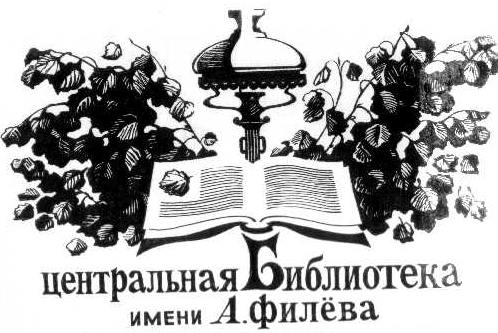 План работы в МКУК «Подосиновская МБС»по профилактике безнадзорности и правонарушенийна 2015 годПрофилактика правонарушений и безнадзорности становится наиболее актуальной, т.к. появилась немало подростков, оказавшихся в трудной жизненной ситуации.Библиотека всё чаще становится одной из «площадок профилактики безнадзорности», поскольку это продиктовано её статусом – открытости и доступности для разных социальных слоев населения, том числе и детей  из неблагополучных семей и семей «группы риска».Библиотеки активно привлекают к подготовке и проведению библиотечных мероприятий, театральных постановок детей, стоящих на учете в ОВД и КДН и детей группы риска. Ведут индивидуальные беседы, оказывают помощь в подборе литературы.- Непотерянное поколение /час проблемного разговора/			I кв.		ЦБ-  Хочу и надо. Могу и должен/правовой урок/					II кв.		ЦБ- Стоит ли в жизни пробовать всё/час проблемного разговора/			III кв.		Демьяновская ГБ- Нет права без обязанностей/тематическая беседа/				IV кв.		Пинюгская БСЧ*- Нравственность – основа жизни/дискуссионный час /				II кв.		Пинюгская БСЧ- В будущее с уверенностью /тренинг/		II кв.		Пинюгская БСЧ- Кем быть, каким быть? /откровенный разговор о нравственных ориентирах/										I кв.		Подосиновская ДБ- Неформалы: путь к себе или… /час проблемного разговора/			I кв.		Подосиновская ДБ	- Правовой университет: права и обязанности несовершеннолетних /встреча с представителями правовых структур/ II кв. Подосиновская ДБ- Как найти себя в профессии?/час общения/					II кв. 		Подосиновская ДБ-  А что мне за это будет?/вечер вопросов и ответов/				III кв.		Подосиновская ДБ- Зависит ли будущее от меня? /урок-рассуждение/					III кв.		Подосиновская ДБ	- От правил - к праву /правовой лекторий/					IV кв.		Подосиновская ДБ- Разъясняет специалист/встреча с работником полиции/			III кв.		Демьяновская ДБ- Твои привычки – твоя жизнь /беседа-диалог/					III кв.		Демьяновская ДБ			- Уважай закон /познавательная викторина/			IV кв.		Ленинская СБ- Алкоголь и преступность звенья одной цепи/информационный час для юношества/		I кв.		Лунданкская СБ-Украсть, в беду попасть/урок-предупреждение/				I кв.		Утмановская СБ- От правил - к праву /правовой урок/					III кв.		Яхреньгская СБПри Демьяновской детской библиотеке работает клуб «Встреча».Состав: учащиеся коррекционной школы-интерната. Цель: создание таких условий, при которых дети и подростки из коррекционной школы-интерната включаются в совместное творчество, коллективную читательскую деятельность, участвуют в дидактических и развивающих играх, адаптированных к их уровню знаний, чтобы облегчить процесс социальной адаптации вхождения их в общество.В течение года планируется провести:- Алексей Маресьев /выставка-обзор одной книги «Повесть о настоящем человеке»/ к 70-летию Победы,  январь, 5-9 кл.- Искусство побеждать / краеведческий час  о маршалах земляках Говорове, Коневе, Вершинине/, февраль, 5-9 кл.– Мы делаем людей красивыми /встреча с парикмахером Жолобовой Т.И./ март, 5-9 класс- Где блины, там и мы/фольклорный час, посвященный Масленице /апрель, 1-5 классы- Советы Айболита /игра-путешествие, апрель, 1-4 классы -Твои привычки – твоя жизнь /беседа-диалог,   сентябрь, 5-9 классы- Час веселой математики /игра-викторина на Неделе математики в школе/  декабрь, 5-9 классы.	На базе Демьяновской детской библиотеки совместно с центром социального обслуживания населения, раз в месяц продолжать творческие мастерские, занятия и встречи для семей, стоящих на учёте.Совместно с ЦСОН продолжит работу семейный клуб интересных встреч «В кругу друзей» при Подосиновской детской библиотеке, где на массовые мероприятия за чашкой чая собираются многодетные мамы, опекунские семьи, дети из неблагополучных семей.- Чтение – дело семейное /день семьи в библиотеке/		I кв.	- Чем пахнут ремёсла? /беседа-диалог/				II кв. 			- Родительский правовой лицей/правовой вечер/							III кв.	- Мой дом. Мой город. Моя страна/час интересной информации/					IV кв.	